Круглый стол17 января на базе нашего колледжа управлением по делам молодежи был организован круглый стол на тему: «безопасность в современном мире». В ходе дискуссионной площадки ребята не только узнали о сущности экстремистской деятельности и ответственности за совершение преступлений экстремистского характера, но, и открыто высказали своё мнение в ходе дискуссии, поделились своими взглядами на данную проблему и предложили пути её решение.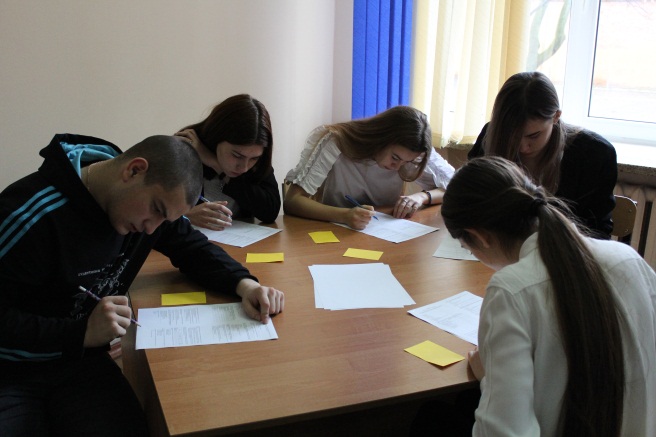 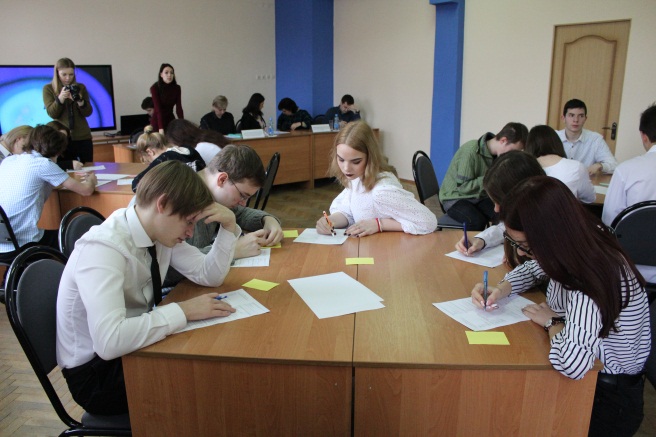 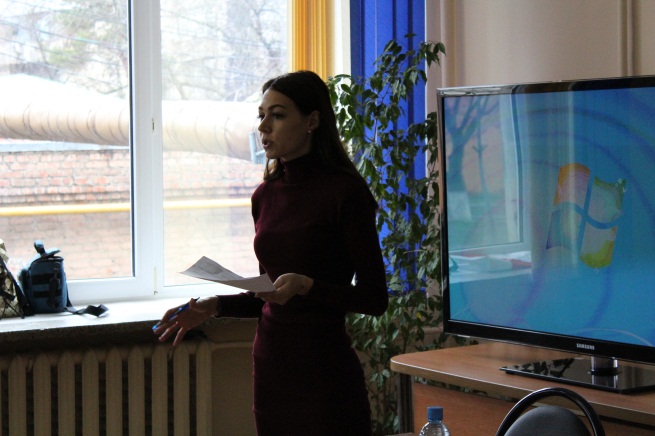 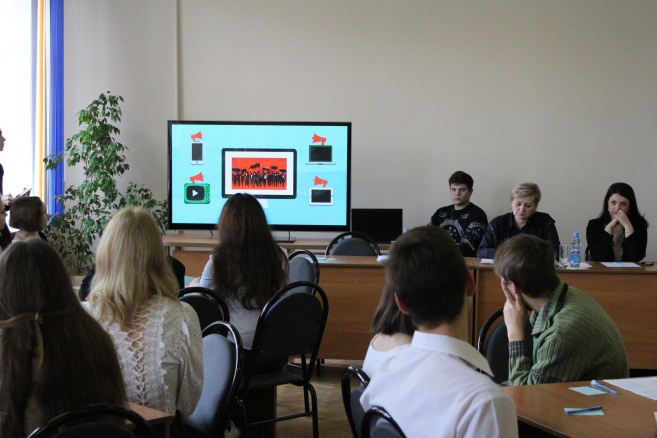 